December 22-28, 2013  TAKE-HOME ACTIVITY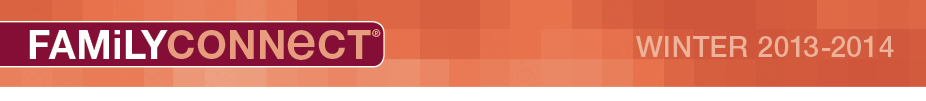 Foreign Visitors Worship JesusWEEK4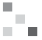 Bible PointAnyone can worship Jesus.Key Verse“For there is no difference between Jew and Gentile—the same Lord is Lord of all and richly blesses all who call on him, for, ‘Everyone who calls on the name of the Lord will be saved’ ” (Romans 10:12-13).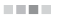 Sneak PeekDon’t miss next week when we discover that God guides us.We learned this week how wise men from the east followed a star until they came to the place where Jesus was. We also learned that the wise men bowed down and worshipped Jesus and presented him with gifts. Like the wise men, we know that everyone can worship Jesus (Matthew 2:1-12). Strengthen your family’s faith learning and growth at home with this easy idea.ParentsTell a story about yourself (or someone in your family’s history) and how you came to the decision to trust and worship Jesus. Share about the events leading up to your relationship with Jesus and how knowing Jesus has changed your life. Then encourage your kids to share about their own relationships with Jesus. Discuss ways you worship Jesus in your daily lives. Remind your kids that they can worship Jesus not only by singing his praises at church but also by living their lives in a way that honors God.PrayGod, thank you for making it possible for everyone to have a relationship with you. Please help us worship Jesus with our lives to remember the amazing things he has done for us. In Jesus’ name, amen.Our family thanks God for:Our family talks to God about: